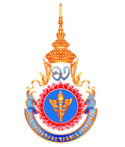 สถาบันพระบรมราชชนก